Mrs. L.A. Ruff, Clerk of the Council, Street Parish Rooms, 6 Leigh Road, Street, Somerset   BA16  0HA                                          Tel.  (01458)  440588  Email   street.parish@street-pc.gov.uk               Website   www.street-pc.gov.uk	14th January 2021					PLEASE   NOTE   DATE  AND TIMEDear Sir/Madam,You are summoned to attend the meeting of the Street Parish Council which willbe held virtually using Zoom with remote attendance on TUESDAY, 19TH JANUARY 2021 for the purpose of transacting the business specified in the following agenda.  Public Question Time will commence at approximately 6.55 p.m.  The Chair will allow each person who has registered with the Clerk to speak for up to 3 minutes on any subject/s and will firstly explain the procedures for the meeting.  Persons speaking will have been informed that the meeting will be recorded.  The Council meeting will commence at approximately 7 p.m. or as soon as Public Question Time is closed by the Chair.  Notes of Public Question Time on 8th December 2020 and 12th January 2021 attached - Pages 3 and 4.  The meeting will be streamed live on YouTube on the Council’s YouTube channel at  https://www.youtube.com/channel/UCiwCtXUydITXA9OpDqQfvIA/videosIn accordance with standing orders 7 c and d, a member with a disclosable pecuniary interest must leave the meeting and be placed in the waiting room during the relevant item of business, unless permitted to remain following the grant of a dispensation.  Councillorswith an interest in relation to any item of business being transacted at a meeting under Appendix B (Other Interests) or where a matter relates to a financial interest of a friend, relative or close associate, may (i) make representations, (ii) answer questions and (iii) give evidence relating to the business being transacted but must thereafter leave the meeting and be placed in the waiting room, unless permitted to remain following the grant of a dispensation.  At a convenient time the Chair will also give this opportunity to any members of the public who have registered to speak with the Clerk prior to the meeting.Yours faithfully,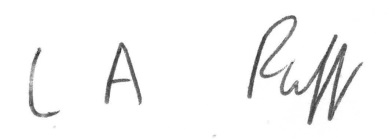 L.A. RuffClerk of the CouncilAGENDA1.	APOLOGIES FOR ABSENCE - acceptance of any reasons offered.2.	MINUTESTo approve as a correct record the minutes of the extraordinary meeting of the Council held on 12th January 2021 (attached)  Pages 5 – 9	3.	MATTERS ARISING4.	DECLARATIONS OF INTEREST AND DISPENSATIONS	To receive declarations of interest from Councillors on agenda items and to	receive written requests for dispensations for disclosable pecuniary interests	(if any).  Clerk to grant any requests for dispensation as appropriate.					-    1    -					5.	COMMUNITY POLICEMAN	Councillors Knibbs and Moggs to report on 3 potential sites for busking         6.	PLANNING COMMITTEETo receive minutes of the meeting held on 8th December (attached) Pages 10 - 11An extraordinary meeting of the Council will be held on 28th January to consider preapplication proposals from Aster for social housing on land at Cranhill Road car park and Cemetery Lane. 7.	BROADBAND	Councillors Carswell, P. Goater and Prior and the ACPO met recently with 2residents to discuss some issues with broadband.8.	GRANT TO MENDIP YMCA	To receive a report from the YMCA requesting a grant of £10,000 for 2021	from the Grants Allocation of £25,000 and to consider agreeing that this	should from 2022 on be added to the list of annual grants to the CAB, Theatre	etc.  Page 12 9.	CASUAL VACANCY ON SOUTH WARD (report attached)  Pages 13 - 1410.	HIGHWAYS WORKING GROUP	Further to the last meeting to consider a lower parish wide speed limit.	Farm Road has been closed from 2nd to 30th December to aid social distancing. 11.	PROJECTS WORKING GROUP – notes of meeting on 14th January to followPages 15 – 15 B12.	REPORT FROM CHAIR13.	PARISH PATH LIAISON OFFICER – County Cllr. Leyshon to give a verbal report on behalf of PPLO Jake Dalton. 14.	BUSINESS ACTION GROUP – to receive a verbal update from the Group   15.	MENDIP STRATEGIC TOURISM FORUM – verbal report - comments can be madeon the Somerset Recovery and Growth Plan circulated to members on 4th January 16.	STREET PARISH COUNCIL AND STREET LIBRARY – verbal report17.	CHAIR UPDATES FROM OTHER COMMITTEES/WORKING GROUPS 18.	CORRESPONDENCE/MINOR MATTERS (attached) Page 1619.	REPORT FROM REPRESENTATIVES ON OUTSIDE BODIES	AND COUNTY AND DISTRICT COUNCILLORS	Questions to be noted for written replies and matters for consideration	referred to the appropriate working group.  All reports received have been	emailed to members.  					-    2    -20.	ACCOUNTS FOR PAYMENT (schedule of payments attached for approval andinitialing by Chair to be arranged) and confidential detailed income and expenditureby account report at 31st December 2020 including budget variance –emailed to members only with bank reconciliations and earmarked reservesschedule.    Page 17 + Confidential attachment for members only 21.	MATTERS FOR REPORT	Consideration of items not on agenda for information only	(a)    Report from Clerk	(b)    Matters raised by members - TO BE NOTIFIED TO THE CLERK IN	ADVANCE OF MEETING.					___________________To:    Chair and Members of Street Parish Council						-    2 A   -NOTES OF PUBLIC QUESTION TIME HELD BEFORECOUNCIL MEETING ON 8TH DECEMBER 2020A representative of Vape Online in Farm Road read out a statement explaining the adverse impact of the emergency closure of Farm Road during December on businesses there and in the High Street.  He was concerned that there was no notice or consultation with local traders and did not feel that the increased number of shoppers in Clarks Village so far made such action necessary.  He stated that the Village Café in Farm Road had been operating for 16 years and had never had a week like it, often closing at lunchtime.  He requested that the road be reopened as soon as possible at the very least during the week.The Chair felt that the barriers and signs at the main crossing did give the impression that businesses further up Farm Road could be closed.  The action had been taken due to information that Clarks Village had been very busy during the last lockdown and it was felt there would be a big rush to shop at Christmas.  He had been monitoring the situation and it was busy at times but not all the time.  Councillor Mogg felt the decision was rushed and not necessary and was to suit Clarks Village and not other businesses.  Other members felt that there should be diversion signs in place on a Thursday when the High Street was also closed for the market.  Vestry Road in particular took a lot more traffic on this day.  No one had wanted this to have a bad impact on traders and it was felt that clear signs were needed to encourage shoppers to walk up Farm Road saying that excellent shops were open and could be accessed on foot.The representative from Vape Online wanted Farm Road to be reopened but as a compromise was agreeable to it being closed at weekends if Clarks Village was very busy.  It was felt that Clarks Village should provide more marshalling when busy.  Checks would need to be made on the practicalities of such a change.					-    3    -NOTES OF PUBLIC QUESTION TIME HELD BEFOREEXTRAORDINARY COUNCIL MEETING ON 12TH JANUARY 2021A resident commended the Council on supporting the community.  He felt that it was now moving to a new phase in its role in the community with funding being tight in the future.  One choice made had been the large investment in the Parish Rooms with the Library having moved there.  The Clerk informed him that the general revenue reserves would be set at £188,276 and the earmarked reserves at £110,185.  The Council could agree to use the earmarked reserves for another purpose if it wished.  With regard to the grant for Greenbank Pool he noted that attendances would depend on the weather and would be reduced if season tickets could not be offered due to Covid restrictions.  A significant increase in ticket prices would also have an impact on customers.  He referred to the level of available resources held by the Trust.  He felt that a grant of £75,000 would affect the Council’s ability to support other areas and that it was not good value for council tax payer’s money.Two other residents stressed the importance of keeping ticket prices down for the young and others and to have season tickets again as soon as the restrictions allowed.  Another local resident stated that the Pool was a wonderful facility for the mental and physical health of people and that she and others would help to raise funds.S. Todd responded on these points at the Council meeting which followed.					-    4    -	                    STREET PARISH COUNCIL	Extraordinary meeting of the Council held virtually using Zoom withremote attendance on 12th January, 2021 at 7.16 p.m.	PRESENT:                   Councillor A. Leafe (Chair of Council) 	                                                                                                Councillors:   P. Birch, S. Carswell, M. Daniells,D. Drew, P. Goater, D. Knibbs, L. Mogg,A. Prior, H. Shearer, N. Smith and L. Wolfers 	IN ATTENDANCE:      L. Ruff – Clerk/RFO				    M. Sandiford – Assistant Clerk Projects Officer				    R. Clark and S. Todd – Greenbank Pool Trust	APOLOGIES:	    Councillors R. Boyce – working, D. Goater –    Illness, T.W.E. Napper – at another meeting –    reasons accepted      County Councillor Leyshon – at another meeting127.	MINUTES      The minutes of the meeting held on 8th December, 2020 which had been circulated were approved as a correct record and arrangements would be made for them to be signed by the Chair in accordance with current guidance.  128.	DECLARATIONS OF INTEREST AND DISPENSATIONSIn accordance with the Code of Conduct Councillors Carswell, P. Goater and Shearer declared an other interest under Appendix B in any matters relating to the District Council and stated that they would keep an open mind when considering issues at either District or Parish level.  Councillor Smith explained that although she had attended a recentmeeting with the Pool Trust she had not been officially appointed as arepresentative of the Council, was new to the Council and would keep an open mind.Councillors Birch and Prior declared an other interest under Appendix B in the grant to Greenbank Pool as they were representatives of the Council on the Management Committee.  After making representations they left the meeting from 8.29 p.m. to 8.45 p.m.  Councillor Wolfers explained that she had recently stepped down as a representative on the Committee and had not attended any meetings for a year.  The Chair explained that he was no longer a representative on the Committee and had not attended any meetings for a year.				-    5    -Councillor Mogg declared a personal interest in Greenbank Pool as a family member worked there and left the meeting from 8.29 p.m. to    8.45 p.m. after making representations.129.	GRANT TO GREENBANK POOL AND	PRECEPT AND ESTIMATES FOR 2021/2022	A report from the Clerk and a grant request from the Pool Trust had 	been circulated together with supporting papers and proposed estimates andearmarked reserves for 2021/22.	S. Todd explained that the Trust had been considering the pricing structureand had carried out a survey with season ticket holders.  It would of course benecessary to keep to current Covid guidance.  Over 30 volunteers had offeredto help with the Pool.  The meeting was adjourned from 7.23 p.m. to 7.27 p.m.to allow the public to speak.  R. Clark explained that at the end of 2020 theEndowment Fund had reduced to £374,000 and if the Pool opened in 2021 anestimated loss of £110,000 would eat into reserves further.  S. Todd reportedthat maintenance costs in the last 2 years had been high largely due to 	replacement of the boilers.  The pipework needed to be replaced in	2021 butallowance for this cost had been made in the budget.	In view of the current dire situation with the new Covid variant a number ofmembers felt that the Pool should be mothballed in 2021 to keep people safeand noted that the cost of this was around £100,000.  S. Todd reported thatthe new website would have a GoFundMe page and that in the future grantswould be sought from other councils and sources and opportunities discussedwith the Business Action Group.  In answer to a query she stated that therewas every intention of retaining the Pool in the future and that it was reallyimportant for the local people, businesses and tourism of Street.  	A number of members were cautious about increasing the precept by morethan a small percentage in view of the affect on low income and vulnerable people and felt that income for the Pool should be obtained from other sourcesin addition to the Council.  Councillor Daniells felt it would be difficult to justifygiving a grant of £75,000 to an organisation which had £300,000 in an activeaccount.      Councillor Daniells proposed that a grant of £25,000 be made in 2021 for thePool to be mothballed with the following conditions and this was seconded byCouncillor Smith  -				-    6    -a grant writer is consulted to identify potential grantsa comprehensive business overview of new income streams to support and sustain Greenbank for the futureto create a clear fundraising strategy involving all members of the community who want to be involvedmonthly Greenbank/Parish Council meetings throughout the year of mothballing to plan for an amazing 2022 reopeningkeeping cash and card payments and season tickets.The Chair requested that the way in which members voted be recorded in theminutes.  Councillor Carswell then proposed an amendment to the motion tomake a grant of £40,000 rather than £25,000 and this was seconded byCouncillor Shearer.  The voting was as follows  -Members Voting For Amendment		Members Voting AgainstAmendmentCllr. Carswell					Cllr. DaniellsCllr. Drew					Cllr. P. GoaterCllr. Shearer					Cllr. Knibbs							Cllr. Leafe							Cllr. Smith							Cllr. Wolfers	The amendment was lost by 6 votes to 3 votes.  Voting on the original	motion was then  -	Members Voting For Motion		Members Voting Against Motion		Cllr. Daniells					Cllr. Carswell	Cllr. Leafe					Cllr. Drew	Cllr. Smith					Cllr. P. Goater	Cllr. Wolfers					Cllr. Knibbs							Cllr. Shearer	The motion was lost by 5 votes to 4 votes.  Councillor Goater proposed	that a grant of £40,000 be made in 2021 for the Pool to be mothballed 	with the Trust and Council working closely together and this was	seconded by Councillor Drew.  The voting was as follows  -	Members Voting For Motion		Members Voting Against Motion	Cllr. Carswell					Cllr. Daniells	Cllr. Drew					Cllr. Knibbs	Cllr. P. Goater				Cllr. Leafe	Cllr. Shearer					Cllr. Smith							Cllr. Wolfers					-    7    -	The motion was lost by 5 votes to 4 votes.  Councillor Knibbs proposed	that a grant of £32,000 be made in 2021 for the Pool to be mothballed 	with the Trust and Council working closely together and this was	seconded by Councillor Shearer.  The voting was as follows  -	Members Voting For Motion	Members Voting Against Motion	Cllr. Carswell				Cllr. Daniells	Cllr. Drew				Cllr. Leafe	Cllr. P. Goater			Cllr. Smith	Cllr. Knibbs				Cllr. Wolfers	Cllr. Shearer	The motion was passed by 5 votes to 4 votes.130.	PRECEPT AND ESTIMATES FOR 2021/2022	Consideration was given to the precept and estimates for 2021/22 with thereports discussed in November and the grant to Greenbank Pool agreed at£32,000.	Councillor Shearer proposed that the precept on Mendip District Council for2021/22 be in the sum of £485,500 – an increase of 5% on a Band D propertyor £6.01 (50p a month) and this was seconded by Councillor Carswell.  It wasagreed that the way in which members voted on this be recorded in theminutes and the voting was  -	Members Voting For  Motion	Members Voting Against Motion	Cllr. Carswell				Cllr. Birch	Cllr. P. Goater			Cllr. Daniells	Cllr. Shearer				Cllr. Drew						Cllr. Knibbs						Cllr. Leafe						Cllr. Prior						Cllr. Smith	Cllr. Mogg abstained from voting and Cllr. Wolfers had left the meeting.	The motion was lost by 7 votes to 3 votes.					-    8   -	Councillor Leafe proposed that the precept on Mendip District Council for2021/22 be in the sum of £471,500 – an increase of 1.9% on a Band Dproperty or £2.33 (19p a month) and this was seconded by Councillor Knibbs.Voting was as follows  -	Members Voting For Motion	Members Voting Against Motion	Cllr. Birch				Cllr. Carswell	Cllr. Daniells				Cllr. P. Goater	Cllr. Drew				Cllr. Shearer	Cllr. Knibbs	Cllr. Leafe	Cllr. Prior	Cllr. Smith	Cllr. Mogg abstained from voting and Cllr. Wolfers had left the meeting. The motion was passed by 7 votes to 3 votes.Consideration was then given to the estimates, earmarked reserves and othermatters discussed in November.RESOLVEDA.    that the Estimates for 2021/22 be agreed as attached as Annex Ato the minutes in the Minute Book with the additional £14,000 agreedto give a grant to Greenbank Pool of £32,000 taken from theContingency Fund	B.    that the information for the council tax section of the DistrictCouncil’s website and leaflet be as attached as Annex B to the minutesin the Minute Book	C.    that the general revenue reserves be set at £188,276 for 2021/22to maintain current assets such as Street Skate Park, the ParishRooms and Merriman Park and fund new projects or services as theyarise	D.    that the earmarked reserves at 31st March 2022 as circulated beagreed.	The meeting ended at 9.06 p.m.	Councillor Wolfers left at 8.50 p.m.					-    9    -                       	      STREET PARISH COUNCILMeeting of the Planning Committee held virtually using Zoom with remote attendance on 8th December at 6:15 pm              PRESENT:             Councillor L Wolfers - Chair 	 	  	                  Councillor L Mogg – Vice Chair			                    Councillors P Birch, A Leaf, N Smith		APOLOGIES	:         N/A			IN ATTENDANCE:  J Marshfield – Assistant Clerk.15.        MINUTES  	The minutes of the meeting held on 17th November 2020 which had been		circulated, were approved as a correct record and signed by the Chair. 16.	DECLARATIONS OF INTEREST AND DISPENSATIONS 	NONE17.	PLANNING APPLICATIONS 	The Assistant Clerk submitted a report which had been circulated.	RESOLVED2020/2246/HSE Single storey side extension at Shaun Kim Hindhayes Lane Street - APPROVAL2020/2249/FUL Change of Use from a Charity Shop (Class A1) to a Nail and Beauty Salon (Class Sui Generis) at 98A High Street, Street - REFUSE – Concerns on positioning of extractor fan.2020/2272/HSE Replacement single storey rear extension, removal of redundant outbuildings and timber porch, creation of timber entrance porch and re-organisation of vehicle parking area at 36 Cranhill Road Street - APPROVAL2020/2311/HSE Proposed garage conversion, front garage extension, porch extension, facade alterations and all associated works at 9 Gooselade Street - APPROVAL2020/2323/FUL Structural underpinning around chimney to property 25, make good and refurbish all roof structures to properties 25 to 37 and change of roof tiles at rear elevation to properties 31 to 37 at 25-37 (Odd No.'s) Farm Road Street - APPROVAL-  10  -2020/2324/LBC Structural underpinning around chimney to property 25, make good and refurbish all roof structures to properties 25 to 37 and change of roof tiles at rear elevation to properties 31 to 37 at 25-37 (Odd No.'s) Farm Road Street - APPROVAL2020/2331/HSE Retractable 'Cadiz' awning located on the rear elevation of the property in the private garden at 28 Portway Street - APPROVAL2020/2397/FUL Change of use from Day Nursery (Use Class E) to Dwelling house (Use Class C3) at 70 Vestry Road Street. - APPROVAL2020/2388/FUL Demolish outbuilding and erect detached 2-bedroom dwelling with associated parking at 9 Ringolds Way Street - REFUSE – Concerns on overshadowing and overbearing on a small area. Concerns regarding highway safety for access and egress with regard to bus shelter. Clarification on the boundary area of this property.2020/2367/HSE Demolition of single storey extension and erection of two storey extension at 31 Overleigh Street - APPROVAL2020/2420/FUL Erection of 1 no. dwelling and associated parking at 10 Blenheim Road Street - APPROVE – Concerns on parking provision for new build2020/2443/HSE Single storey enlargement of existing side extension to the front and rear, and replacement of extension flat roof with a lean-to pitched roof at 18 Ash Road Street - APPROVAL2020/2431/HSE Resubmission of 2017/3261/HSE - Erection of single storey extension over existing garage at Meadow Close Street - APPROVAL		NOTE – 2 new units approved – 1 since July 2020.		The meeting ended at 6:45 pm.					-    11    -								AGENDA ITEM NO:    8See grant request below and 2 additional reports circulated to members separately.YMCA Brunel Group STREET YOUTH CLUB 2021-22 Budget for Street Parish Council  Department: Youth and Community 			Dated:	    January 2021 Dear Street Parish CouncilThank you for your support over the past year, from my regular meetings with the councillors I have been able to see first hand the commitment and concern the Parish Council has for the young people of Street. We are asking the Parish Council to kindly consider continuing its SLA with YMCA Brunel Group. Young people need support especially in these challenging times. It has been a very difficult year but we want to continue help young people where we can and continue to work in partnership with Street Parish Council. Street Youth Club Budget 2021-22We are planning to continue to deliver 2 sessions each week during term time, which includes additional hours outside of the sessions and throughout the year for the Team Leader to support the work in Street.  Currently, the lease at Street Young People’s Centre has still not been finalised, it had been delayed at Somerset County Council due to Covid.  In early January there have been some developments and we are working with Discovery Group to try and move it forward. Thanks again to Street Parish Council for their help and concern in moving this issue forward. We will also continue working with our Fundraiser to help towards these costs so that the work in Street can continue.  If we do not secure funding there will be no guarantee that the youth club will continue in Street and this will unfortunately impact many young people and residents of Street. It is our hope that this will not happen.  Street Youth Club  BudgetExpenditure  Payroll Total: 			     	£13, 581   Staff travel:  	               	 	£200  Management, Admin & Overheads  		£9,791 Project Building & Hire costs     		£2,760  Total Expenditure                           		£26,332 					-    12    -								AGENDA ITEM NO:      9To:		CouncilFrom:		ClerkSubject:	Casual Vacancy on South WardThe Chair to call for nominations to fill the vacant seat in the South Ward by co-option to the Council (procedure attached).  As the period of the vacancy has more than 6 months to run the Council must co opt to fill it.  C. Axten resigned from the Council in November 2020 and a poll was not claimed in time.  Public notices have been displayed inviting suitably qualified people to apply to the Council for co option on the website and Facebook.  The candidates who have stated that they wish to be considered for the vacant seat are as follows and their forms are attached for members  -None as at 14th January  -  if no one comes forward by the date of the meeting theItem will be placed on the agenda for the February meeting.All persons have certified in writing that they meet the criteria for eligibility set out in section 79 of the Local Government Act 1972 to be a member of the Council and are not disqualified pursuant to section 80 of the Act.  To qualify as a candidate persons must live, have a business or work in Street or within 4.8 km for at least 1 year or be on the electoral role and be over 18 years of age.Any candidate who is to be considered for co option until the end of the current term in May 2023 must be proposed and seconded at the meeting.  Voting will be carried out in public by show of hands and candidates will be invited to go in to the waiting room for this.The Council can then agree that the successful candidate is appointed to the committees and working groups which they indicated on the form that they wished to serve on.L.A. RuffClerk19.01.21					-    13    -A successful candidate must have received an absolute majority vote of those present and voting i.e. over half of the votes cast.  If this is not the case voting continues until someone does have an absolute majority of votes cast.  This is done by striking off the candidate with the least number of votes and the remainder must then be put to the vote again.This will mostly be a satisfactory procedure but if several candidates have obtained the same number of least votes and the aggregate of the others is less than a normal quorum eg. 3:2:2:2:2, it may be thought wise not to strike off all those with the least votes together but, if negotiations for withdrawals fail, to strike them off one by one, in an order determined by vote.If there is an equal number of votes the Chair can use their casting vote to decide on a candidate.  The new co-opted member can if present, sign the declaration of acceptance of office and then take part in the meeting but as it will be a remote meeting and, if not present can sign before or at the next ordinary meeting of the Council.					-    14    -                                                                                  AGENDA ITEM NO:     18To:                          CouncilFrom:                      ClerkSubject:                   Correspondence/Minor Issues1.    Representatives on Greenbank Pool CommitteeTo appoint Councillor Smith to this body to serve with Councillors Birch and Prior.  Councillor Wolfers has stepped down from this body.  3 or 4 members can be on the Committee with any 2 attending each meeting to vote.2.    Bandstand in Merriman ParkThe Merriman Park Community Group met on 14th December and felt that the bandstand was an eyesore and should therefore be allowed to gradually fall into disrepair while ensuring that the structure was safe for the public.3.    Census 2021Information has been published on the website etc. and sent to members on the census which will take place on 21st March 2021.4.    Annual Independent Inspection of Skate ParkThe Play Inspection Company carried out the annual inspection of the Skate Park on 4th January and assessed it as Low Risk.  A small number of minor repair and other issues were raised concerning a vandalised bin, the concrete surfacing, pedestrian gate, offensive graffiti.  SLH Services are dealing with these actions in order of priority.5.    Policies and ProceduresAs agreed in July 2020 I have now reviewed all of the Council’s policies and procedures as detailed on the attached schedule apart from those on GDPR which will be ready for the next meeting.  Minor changes have been made to those relating to the Parish Rooms following the recent alterations.  A few changes have been made to update the Procedure for handling Freedom of Information Requests, and the Protocol for Remote Meetings – attached.  The Council is asked to approve these documents. L.A. RuffParish Clerk19.01.21					-    16    -                                                                       AGENDA ITEM NO:   20To:          Council                                                        From:      ClerkSubject:   Accounts for PaymentThe latest bank reconciliations for all accounts at 31st December 2020 have been prepared successfully and sent to all members with the monthly income and expenditure by account report and earmarked reserves.  Each reconciliation and original bank statement will be signed by Councillors Carswell and Prior as part of the monthly check of accounts when guidance allows and Councillor P. Goater is doing an online check. Receipts and payments are detailed on the attached pages and a final report for January will be sent to members in early February.L.A. RuffClerk19.01.21Approved by Council on 19th January 2021 and initialled by Chair:					-    17    -